КонкурсыЮжно-Уральского и Челябинского молодежного интеллектуального  форума  «Шаг в будущее-Созвездие-НТТМ»	 (декабрь-январь)	Конкурс исследователей «Творческие работы" (ИТР) – симпозиумы 1-5( название секция см. в разделе «Симпозиумы форума»)Участники конкурса: учащиеся второй, третьей и четвертой возрастных групп. Учащиеся 11 классов - конкурсанты секций 4.1 и 4.2 участвуют только с индивидуальными работами (в показе коллекций, где несколько соавторов, не участвуют). На другие секции симпозиумов 1-5 участники могут представить только одну работу (проект). У каждой работы (проекта) не должно быть соавторов.  Цель конкурса: выведение разработки с реферативного (репродуктивного) уровня через реферативно-творческий и творческо-реферативный на творческо-исследовательский (изобретательский) уровень.Координаторы МОУ регистрируют до 2 ноября участников конкурса на сайте Управления по делам образования города в ЭЛЕТРОННОМ  РЕГИСТРАТОРЕ  УЧАСТНИКОВ  ФОРМУМА «ШАГ В БУДУЩЕЕ» (ДАЛЕЕ РЕГИСТРАТОР), а участники конкурса размещают статьи своих работ, разбив их содержание по предложенным в РЕГИСТРАТОРЕ критериям и блокам (рецензенты будут оценивать каждый из блоков содержания статьи). МОУ, прошедшие регистрацию до 2 ноября как организации - официальные участники Форума сдают до 13 ноября в Районные представительства КЦ в электронном варианте списки участников конкурса в соответствии с зарегистрированными участниками в РЕГИСТРАТОРЕ и все необходимые сопровождающие материалы. Требования, предъявляемые к оформлению работ на Южно-Уральский  молодежный интеллектуальный форум «Шаг в будущее…», аналогичны требованиям, которые предъявляются к работам на Российской научной конференции молодых исследователей "Шаг в будущее" (см. Методическое пособие о творческой деятельности учащихся программы «Шаг в будущее»). К работе прикладываются справка об успеваемости конкурсанта за предыдущий учебный год с указанием среднего балла за все предметы), заверенная печатью и подписью руководителя учебного заведения и отзыв руководителя о работе конкурсанта в процессе исследовательской деятельности (заинтересованность, самостоятельность в поисках и изучении литературы, овладение новыми методами исследования, долю личного участия автора в работе). В случае, если автор имеет на работу отзывы или рекомендательные письма о ее практической или теоретической ценности, необходимо приложить их к высылаемым материалам, в том числе, копии дипломов других научно-практических конференций.   Конкурсантам 3, 4 возрастных групп дать в своих работах раздел с оценкой уровня разработки по отношению к достигнутому уровню знаний в данной области. Для работ по техническому направлению рекомендуется провести патентный поиск (например, на базе патентного фонда Центра научно-технической информации - ЦНТИ).Оценка включает:- поиск и отбор источников информации по соответствующей тематике (классификация, патентный поиск, поиск по научно-технической литературе, отраслевым журналам и др.);- анализ отобранных источников (определение объектов через существенные признаки, сравнение отобранных объектов с разработанным объектом);- выводы:   о новизне разработанных объектов; о направлении научных разработок;  прогнозирование появления совершенно новых объектов (разработок, устройств, технологий и т.д.).  Не принимаются и не регистрируются районными Представительствами КЦ  и  Оргкомитетом КЦ: работы от  учебных заведений незарегистрированных до 1-2 ноября  в соответствии с положением и планом мероприятий в Секретариате Челябинского городского координационного центра «Интеллектуалы «XXI  века» в качестве Организаций – официальных участниках Форума;работы и сопровождающие документы от Организаций - официальных участников Форума, оформленные с нарушением требований, превышающие квоту по количеству направляемых работ на секцию  и после 13 ноября  в соответствии с планом мероприятий;неполные пакеты материалов, размещенные в РЕГИСТРАТОРЕ;работы, несоответствующие тематике Форума.  Районные представительства  ЧГКЦ  в соответствии с планом мероприятий  15…16 ноября  сдают в Оргкомитет (Управление по делам молодежи, ЦПМИ, каб. 10)  в электронном варианте по школам списки участников конкурса в соответствии с зарегистрированными участниками  в РЕГИСТРАТОРЕ и все необходимые сопровождающие материалы.   Работы, прошедшие отборочный этап конкурса (рецензирование - 2, 4 возрастные группы;  рецензирование + мини-предметные конкурсы  + средняя оценка успеваемости - 3 возрастная группа), выносятся на рассмотрение Конкурсных экспертных комиссий (КЭК). Часть работ, не прошедших по результатам отборочного этапа конкурса для доклада на секциях, рекомендуются для награждения грамотой Форума. В каждой секции с докладами по 8 - 10 минут выступают только авторы 12 лучших работ по результатам отборочного этапа конкурса (после 10 минут доклада председатель КЭК прерывает докладчика!!!). Максимальное время для вопросов и ответов по докладу –  5 минут.    На заседание секции конкурсанты приносят свой личный бумажный вариант работы (при необходимости члены КЭК могут ознакомиться с бумажным вариантом работы).Рекомендация: личный экземпляр  статьи работы конкурсанта  аккуратно скрепить и разместить в одном файле скоросшивателя с прозрачной верхней обложкой, затем после  работы в отдельных файлах разместить  отзыв научного руководителя, другую сопутствующую информацию и последней -  справку об успеваемости. Если автор прилагает к работе компьютерную  программу, то  он на отдельном диске размещает программный модуль  для IBM (диск подписать: программа, ее название, фамилия автора, школа, класс, индекс секции).Примечание: на обратной стороне титульного листа творческой  работы указать её содержание и порядок расположения сопровождающих документов к работе с указанием  страниц.     Сопровождающие документы (размещены в отдельных файлах):обязательные:аннотация – 1 страница (расположена после титульного листа);отзыв научного руководителя (расположен после статьи работы);справка об успеваемости (расположена в конце сопровожд.  документов);необязательные (расположены после отзыва руководителя):информация о патентном поиске (для  3, 4 возрастных  групп);отзывы или рекомендательные письма с предприятий, справки о внедрении или использовании результатов  работы;  другие сведения, характеризующие творческую деятельность автора;копии дипломов за работы в данной области;дневник исследователя с планом исследований и таблицами регистрации данных за весь период  творческой  работы.Оценка творческой работы конкурсанта на секции (с точностью до десятых балла), складывается в экспертной карте из оценки предварительной экспертизы (максимум 10,5 баллов для  учащихся 2, 4 в.групп; максимум 15,5 баллов для  учащихся 3 в.группы) и оценки экспертизы доклада (максимум 100 баллов).КЭК по секциям заслушивают конкурсантов, оформляют протоколы, отмечают лучшие работы лауреатов конкурса ИТР, определяют дипломантов 1, 2, 3 степеней. По окончании работы секций по результатам выступлений конкурсантов  КЭК  делает замечания и дает рекомендации и высказывает пожелания конкурсантам для их дальнейших исследований.  Данные протоколов рецензирования и экспертной оценки  Оргкомитет  и КЭК до конкурсантов не доводят  в соответствии с Положением о работе КЭК. КЭК  конкурсов  Форума передают протоколы заседаний с экспертными картами (оценками) в Секретариат городской программы "Шаг в будущее…" (руководителю и исполнительному директору ЧГГКЦ) рекомендует Секретариату часть дипломантов 1 и 2 степени  в качестве кандидатов в состав сборной команды г. Челябинска и  Челябинской области  на Всероссийскую научную конференцию (форум) молодых исследователей «Шаг в будущее» и другие мероприятия молодых исследователей.В соответствии с рекомендациями КЭК  Секретариат городской   программы «Шаг в будущее…» в лице руководителя ЧГКЦ из дипломантов 1, 2 степеней  формирует делегацию  города Челябинска и утверждают состав сборной команды Челябинска и  Челябинской области  на Всероссийскую научную конференцию (форум)  молодых исследователей «Шаг в будущее», Всероссийскую олимпиаду «Созвездие» и другие всероссийские конференции молодых исследователей. Секретариат н остав сборной команды лябинского областного и городского центров  Челябинской области, где нет Представительств)аправляет творческие работы учащихся делегаций города Челябинска  на рецензирование (на заочный этап конкурса) в Оргкомитет Российской научно-социальной программы для молодежи и школьников "Шаг в будущее", в Оргкомитет Всероссийской олимпиады «Созвездие» и Оргкомитет Балтийского научно-инженерного конкурса.                                           ОБРАЗЦЫ ДОКУМЕНТОВПриложение Д - ОБРАЗЕЦ стандартного  заголовка   АННОТАЦИИ И РАБОТЫ Установка для электро-химического синтезаЕгоров Антон Иванович,г. Челябинск, МОУ  лицей  №77, класс 10Текст  аннотации  печатается на одной стандартной странице формата А4 через полтора интервала между строками.  Размер  шрифта – 12 кегль.  Содержание: наиболее  важные  сведения о работе;  цель работы; методы и приемы, которые использовались в работе;  полученные данные; выводы.           Аннотация  не  скрепляется  с  научной  статьей.Приложение В - ОБРАЗЕЦ ТИТУЛЬНОГО  ЛИСТА ИССЛЕДОВАТЕЛЬСКОЙ РАБОТЫЮЖНО-УРАЛЬСКАЯ    ИНТЕЛЛЕКТУАЛЬНО-СОЦИАЛЬНАЯ    ПРОГРАММАДЛЯ МОЛОДЕЖИ  И  ШКОЛЬНИКОВ  "ШАГ  В  БУДУЩЕЕ - СОЗВЕЗДИЕ НТТМ"----------------------------------------ЧЕЛЯБИНСКИЙ  ГОРОДСКОЙ  КООРДИНАЦИОННЫЙ  ЦЕНТР  НТТМ«ИНТЕЛЛЕКТУАЛЫ    XXI   ВЕКА»Исследование тепловых генераторов нового поколенияИсследовательская (творческая) работа на  Челябинскиймолодежный интеллектуальный форум  "Шаг в будущее-Созвездие НТТМ"(секция 1.2 «Энергетика»)Автор: Иванов Василий Сергеевич,МАОУ гимназия № 23 г. Челябинска им. В.Д. Луценко, класс 3Научный руководитель:   Зотова Наталья Викторовна, учитель начальных классов, МАОУ гимназия   № 23 г. ЧелябинскаЧелябинск – 2013ОТЗЫВРеформирование уголовно-исполнительной системы на примере старейшей тюрьмы города ЧелябинскаКнязев Никита Сергеевичг. Челябинск, МАОУ гимназия № 23, 11 классОтзыв руководителяОтзыв руководителя о работе конкурсанта в процессе исследовательской деятельности (заинтересованность, самостоятельность в поисках и изучении литературы, овладение новыми методами исследования, долю личного участия автора в работе). В случае, если автор имеет на работу отзывы или рекомендательные письма о ее практической или теоретической ценности, необходимо приложить их к высылаемым материалам, в том числе, копии дипломов других научно-практических конференций.Образец личного титульного файла для электронного варианта работы(_ _ _ _) СЕРОВ Илья Ильич, (в скобках указать  индекс секции  форума) г. Челябинск, МОУ СОШ № 73,  11 класс   ЭКОЛОГИЧЕСКИЕ ПРОБЛЕМЫ ОЗЕРА ЗЮРАТКУЛЬНаучный руководитель: Горшкова Алена Владимировна, учитель биологии высшей категории МОУ СОШ № 73   Общие  требования  к  содержанию  и  оформлению     исследовательских   работ   В состав работы входят аннотация и статья (описание работы). Эти части работы выполняются на отдельных листах и между собой не скрепляются.Требования к текстуРабота выполняется на стандартных страницах белой бумаги формата А4 (размеры: горизонталь - 210 мм, вертикаль - 297 мм). Текст печатается ярким шрифтом (размер шрифта - 12 кегель) через полтора интервала между строками на одной стороне листа. Формулы вписываются черной пастой (тушью), либо воспроизводятся на печатающем устройстве. Весь машинописный, рукописный и чертежный материал должен быть хорошо читаемым.ЗаголовокАннотация и  статья имеют стандартный заголовок: сначала печатается название работы, затем посередине фамилии авторов, ниже указывается область, город (поселок), учебное заведение, номер школы, класс (курс). В названии работы сокращения не допускаются. Количество слов в названии работы не должно превышать более восьми.Состав работыАннотация. Должна содержать наиболее важные сведения о работе, в частности, включать следующую информацию: цель работы; методы и приемы, которые использовались в работе; полученные данные; выводы. Аннотация не должна включать благодарности и описание работы, выполненной руководителем.Статья (описание работы). Статья в сопровождении иллюстраций (чертежи, графики, таблицы, фотографии) представляет собой описание исследовательской (творческой) работы. Все сокращения в тексте должны быть расшифрованы. Объем текста статьи, включая формулы и список литературы, не должен превышать 10 стандартных страниц. Для иллюстраций может быть отведено дополнительно не более 10 стандартных страниц. Иллюстрации выполняются на отдельных страницах, которые размещаются после ссылок в основном тексте. Не допускается увеличение формата страниц, склейка страниц иллюстраций буклетом и т.п. Нумерация страниц производится в правом верхнем углу. Основной текст доклада нумеруется арабскими цифрами, страницы иллюстраций - римскими цифрами.Напечатанная статья и иллюстрации скрепляются вместе с титульным листом.   Титульный лист содержит следующие атрибуты: названия конференции и работы, указание  города Челябинска и политехнического лицея; сведения об авторах (фамилия, имя, отчество, учебное заведение, класс) и научных руководителях (фамилия, имя, отчество, ученая степень и звание, должность, место работы).    На первой странице статьи сначала печатается стандартный заголовок, далее следует текст статьи, список литературы в порядке упоминания в тексте. Сокращения в названии статьи не допускаются.   Если в состав работы входит компьютерная программа, то к работе прилагается исполняемый программный модуль для IBM-PC совместимых компьютеров на диске CD-R или DVD-R  и описание содержания диска.Типовая структурная схема конкурсной работы  Научные работы, представляемые молодыми учеными на конференцию Форума «Шаг в будущее-Созвездие-НТТМ», должны содержать следующие основные элементы:1. Титульный лист. 2. Введение. 3. Основное содержание. 4. Выводы (заключение).   5. Список литературы.   Остановимся кратко на содержании и основных разделах.Типовая структурная схема конкурсной работы  Научные работы должны содержать следующие основные элементы:1. Титульный лист. 2. Введение. 3. Основное содержание. 4. Выводы (заключение).   5. Список литературы.СОДЕРЖАНИЕ (пример)Введение………………………………………………………………………………….………3Глава 1.НАЗВАНИЕ ГЛАВЫТипы семейных отношений…………………………………………………….……..…….5Семья в советской России: гибель и воскрешение………………..……….………………6Глава 2. НАЗВАНИЕ ГЛАВЫ2.1 Особенности брачного выбора в России на основе социологических  исследований…………………………………………………………………82.2 Исследование добрачных установок молодежи, влияющих на стабильность семьи……………………………………………………………………....….……9Заключение……………………………………………………………………………….………13Список литературы……………………………………………………………….……….……..14Приложение    Введение имеет целью ознакомить читателя с сущностью излагаемого вопроса или с его историей, с современным состоянием той или иной проблемы, с трудностями принципиального или технического характера, которые препятствуют достижению цели работы. Поэтому именно во введении должна быть четко сформулирована цель работы. Ознакомившись с введением, читатель должен ясно представить себе, о чем дальше пойдет речь, в чем суть проблемы (задачи, вопроса, эксперимента и т.п.), какую цель поставил перед собой автор.   Объем введения - не более 1,5 страниц машинописного текста, рекомендуемый объем - 1 страница.   Помните, что умение кратко и по существу излагать свои мысли - это одно из достоинств научного работника. Никаких иллюстраций в раздел «Введение» помещать не нужно.  Основное содержание. Следующий после «Введения» раздел должен иметь заглавие, выражающее основное содержание работы, ее суть, научную идею и т.п. В этом разделе должна быть четко раскрыта новизна и достоверность результатов работы. Понятие «новизна» для участников конкурса вовсе не означает, что Вы должны «открыть Америку» - это трудно сделать, не закончив среднюю школу или ВУЗ, хотя принципиально такая возможность не исключена. Новым может быть, например, анализ известных научных фактов и оценка их автором работы; новое решение известной научной задачи, новая постановка эксперимента и т.п. Экспериментальные работы, макеты устройств и приборов, выполненные автором работы, почти всегда содержат элементы новизны, так как в таких работах принимает участие не только голова, но и руки. Умелые руки всегда ценятся высоко сами по себе, но особенно высоко - в инженерном деле. В то же время надо понимать, что новизна - это не самоцель работы; она должна быть логическим следствием самой сути работы.   В том же разделе работы должна быть доказана достоверность результатов, если она не очевидна из предшествующего опыта и уровня знаний. Достоверность результатов подтверждается, как правило, контрольными расчетами, примерами решения, макетами устройств, ссылками на литературные источники, подтверждающими правильность полученных результатов и т.д.  Выводы, или заключение - неотъемлемая часть  работы. В этом разделе кратко формулируются основные результаты работы в виде утверждения, а не перечисления всего того, что было сделано. Выводы должны быть краткими и точными, и, как правило, состоять из одного-трех пунктов. Утверждающее содержание вывода - это то, на чем настаивает автор, что он готов защищать и отстаивать; иными словами, выводы - это убеждения автора работы, за которые он готов бороться.  Например, в одной из конкурсных работ основной вывод был сформулирован так:   «Рассмотренные свойства кривых второго порядка (эллипса, параболы и гиперболы) в комбинации с кривыми высших порядков позволяют создавать новые виды оптических систем телескопов, преобразователей лазерного излучения, оптических дальномеров».   Здесь автор вывода занял ясную и твердую позицию: он утверждает, что найденные им «свойства ... позволяют ... создавать» нечто новое. Прав он или не прав - это другой вопрос, но то, что вывод сформулирован правильно - это бесспорно.   Работа завершается списком литературы. Это те литературные источники (книги, журнальные статьи, описания изобретений, справочники и т.д.), которые имеют прямое отношение к работе и использованы в ней. При этом в самом тексте работы должны быть обозначены номера позиций в списке литературы, на которые ссылается автор. Эти номера в тексте работы заключают в квадратные скобки, например: [1]; в списке литературы квадратные скобки не ставят.Общие  рекомендации  при  написании  творческой   работы   В науке существуют традиции описания исследовательских результатов. Эти традиции достаточно универсальны и действуют в самых различных областях творчества. Ниже приводятся некоторые общие рекомендации, которых следует придерживаться.   В описании работы должны быть четко разделены следующие части: постановка проблемы (задачи), методы ее решения, выводы.   В работе, должны быть освещены: актуальность решаемой проблемы, сравнение предлагаемых методов решения проблемы с известными, причины использования предлагаемых методов (эффективность, точность, простота и т.д.), предложения по практическому использованию результатов.   Встречаются работы, авторы которых просто запрограммировали некоторый алгоритм решения задачи, но не знакомы с теоретическими и практическими сведениями, связанными с решаемой задачей. Такие работы, как правило, не представляют интерес для специалистов и это надо иметь ввиду авторам.   Необходимо, чтобы компьютерные программы, содержащиеся в работе, сопровождались:описанием задачи, предметной области, метода решения; изложением алгоритма решения задачи, программного интерфейса;описанием программы, входных и выходных данных и результатов;   исполняемым программным модулем на диске DVD для IBM/PC;  анализом результатов численного решения задачи;описанием характеристик вычислит. техники, на которой решалась задача.   Программные продукты должны быть предусмотрены для выполнения на совместимых с IBM/PC компьютерах. Не принимаются работы, содержащие только программу без необходимого описания.   Учащимся 9 – 11 классов и студентам 1, 2 курсов  ВУЗов рекомендуется   (по  возможности) отразить в своих   работах  раздел оценки  уровня  разработки  по  отношению  к  достигнутому уровню  техники (знаний) в  данной области (например,  на  базе  патентного  фонда Центра  научно-технической  информации - ЦНТИ ).РЕКОМЕНДАЦИИ ДЛЯ РАБОТ, ВЫПОЛНЯЕМЫХ ПО НАПРАВЛЕНИЮ«ПРИКЛАДНОЕ ИСКУССТВО»    Несомненно, наличие для дизайна значения эстетической проблематики, понимание определенной родственности произведений дизайна с произведениями искусства и кардинального их отличия от произведений искусства. Так в дизайне формируется новая эстетика. Здесь используются выразительные   средства   искусства   "образность", "гармония", "экспрессия" в контексте дизайнерской предметности. Переживание красоты в дизайнерском произведении теряет свою доминанту, растворяясь в ощущении удобства, комфорта, целостности. Возникает культурологическое понимание эстетики - понятие более широкое, нежели традиционная эстетика. В объекте дизайна соединяется культурологическая идея (духовность, целостность, жизненность, значимость для личности) с требованием изготовления и употребления предмета.     Дизайнер иначе, чем художник оценивает жизнь. Он старается отстоять в своем творчестве целостный культурологический взгляд на жизнь человека, сделать акцент не на идеальное существование, а на реальное, полноценное, отвечающее культуре и жизни человека одновременно. Культурологическая проработка предполагает освещение связи объектов дизайна с общественными запросами, наличие представления о новых тенденциях развития моды. Критерий выразительности формы и конструктивной целесообразности дизайнерского решения здесь особенно актуален. Создание оригинального художественного образа требует глубокого проникновения в суть проблематики.    Экологические проблемы, порожденные научно-технической революцией, затрагивают все сферы человеческой деятельности. Экологизация современной науки - запрос времени. Экологическая проработка дизайнерского объекта включает: применение новых технологий и материалов (прошедших экологическую экспертизу); использование отходов производств для изготовления фрагментов костюма, обуви, аксессуаров; вторичное использование в нетрадиционном варианте изделия.    Эргономика изучает человека и его деятельность в условиях современного производства с целью оптимизации средств, предметов и процесса труда. Применительно к дизайну эргономический аспект играет весьма существенную роль. Улучшение свойств изделия, оптимизация его возможностей, удобство пользования - вот круг вопросов, решаемых дизайнером. Предложения по многофункциональности дизайнерского объекта, трансформации отдельных деталей изделия, эксплуатации предмета в нетрадиционном качестве, подкрепленные обоснованиями и расчетами, являются интересным исследовательским решением.Критерии оценки костюма, текстильных изделий  Новизна идеи. Оригинальность художественного образа. Актуальность разработки. Уровень графической подачи материала. Технический уровень исполнения изделия: конструктивные и технологические особенности Применение новых технологий и материалов, нетрадиционное применение известных материалов Выразительность формы и конструктивная целесообразность дизайнерского решения Умение представить свою работу и защитить ее перед жюри.Советы докладчику  Во время доклада молодые исследователи демонстрируют свою работу. Для демонстрации участнику предоставляется стол и место для расположения плакатов, по возможности мультимедейная аудитория. Демонстрация должна отражать наиболее важные элементы работы, а именно: цель работы, методы и способы решения проблемы, результаты и выводы. Работа может демонстрироваться на плакатах, моделях, с помощью технических средств; рекомендуется использование публикаций, свидетельств, отзывов, фотоальбомов, раздаточных материалов.   Во время доклада нужно иметь текст работы.   По направлению «Прикладное искусство» представляется модель костюма, текстильного изделия (все в оригинале), которые участник может показать на себе.   Для доклада на конференции  форума «Шаг в будущее-Созвездие-НТТМ» предоставляется время не более 10 минут. Этого вполне достаточно, чтобы изложить суть работы. Не бойтесь, что Вы не успели «сказать все». После доклада будут заданы вопросы, отвечая на которые, Вы, в сущности, дополняете свой доклад. Отрепетируйте его дома, когда Вам никто не мешает. Убедитесь, что Вы правильно распорядились отведенным для доклада временем. Типичная ошибка многих докладчиков заключается в том, что примерно 80% времени они тратят на введение, а оставшееся время - на изложение скороговоркой сути работы. Помните, что в экспертную комиссию отобраны специалисты, хорошо знакомые с современным состоянием науки и техники, и главная задача их заключается не столько в оценке содержания работы (они умеют это делать хорошо и быстро), а «увидеть» Вас в этой работе, оценить Ваш творческий вклад в представленную на конкурс работу.Еще несколько  советов докладчику: 1. Успокойтесь. Овладейте собой. Соберитесь с мыслями. Помните - Вас никто не обидит.2. Назовите тему Вашей работы. Четко и ясно сформулируйте  проблему и  цель, используя, например, такие ключевые слова и фразы: «Цель работы заключается в...», «Цель работы заключается в том, что (чтобы) .,.», «Исследование (работа, эксперимент) ставит своей целью...» и т.п.3. Расскажите, каким путем вы шли к достижению поставленной цели, какие встретили трудности, как они были преодолены; одним словом, изложите основное содержание работы, ее идею и суть.4. Сформулируйте наиболее важный, с Вашей точки зрения, результат работы, в виде основного вывода или заключения по работе.5. Закончите выступление примерно так: «Доклад закончен. Благодарю за внимание».6. Успокойтесь. Подготовьтесь к ответам на вопросы.   КРИТЕРИИ, ИСПОЛЬЗУЮЩИЕСЯ ПРИ РЕЦЕНЗИРОВАНИИ И ОЦЕНКЕ РАБОТ    (кроме направления Прикладное искусство)Южно-Уральская интеллектуально-социальная программа для молодежи «Шаг в будущее-Созвездие-НТТМ»Южно-Уральский координационный центр НТТМ«Интеллектуалы XXI века»Южно-Уральский молодежный  интеллектуальный форум 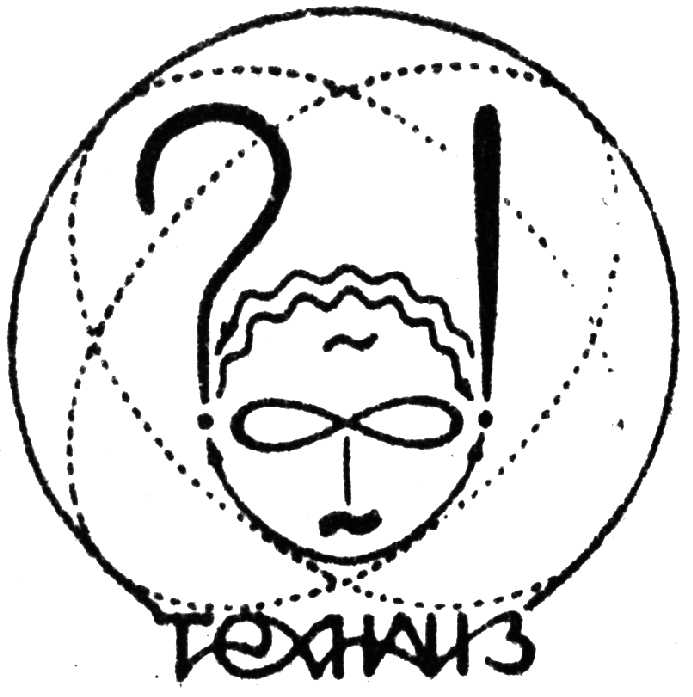 «Шаг в будущее-Созвездие-НТТМ»Э к с п е р т н а я   к а р т а с  критериями оценки костюма и текстильных изделийВыбор и формулирование темы исследования необходимо сделать правильно, название должно точно отражать содержание работы. Часто юные исследователи избегают брать узкие темы, тем не менее, как показывает практика, узкая тема прорабатывается более глубоко и детально, а работы, посвященные широким темам, часто бывают поверхностными и малосамостоятельными.Целесообразно в формулировании темы идти от указания на исследуемый процесс (диагностика..., исследование..., анализ..., подготовка..., формирование..., развитие... и т. д.) и на условия, в которых он изучается (на экскурсиях..., на уроках..., в процессе изучения... и т. д.). Пример формулировки темы: «Формирование исследовательских навыков учащихся на уроке физики».Как оформить список литературыОписание составной части документа (статья из журнала, сборника)Электронные ресурсыВ тексте сноски на список литературы указываются в виде квадратных скобок. Номер обозначает номер книги, статьи и т.д. в списке литературы [1].Содержание проекта исследования/критерии рецензирования проектаСодержание проекта исследования/критерии рецензирования проекта1Тема (что собирается автор исследовать?); Основные идеи проекта2Что известно по данной теме в науке ? (достоверный и полный реферативный обзор по теме) Список использованной литературы.3Какая научно-исследовательская проблема есть по выбранной теме4Цель исследования(зачем надо исследовать выбранную проблему)5Гипотеза исследования (вытекает из проблемы и цели, но если в гипотезе нет сомнения, то это не гипотеза)6Актуальность исследования (своевременность постановки проблемы; теоретическая и практическая значимость исследования)7Объект исследования (зависит от цели исследования)8Метод исследования (почему автор выбрал именно этот метод исследования)9Какие собственные научные исследования содержит проект (графики, таблицы…)10Научное и практическое значения результатов работы (открытия, изобретения, публикации, возможность использования в научной работе или учебном процессе)11Новизна работы (новые теоретические результаты; новый оригинальный эксперимент; новый теоретический или экспериментальный подход к решению известной проблемы; элементы новизны)12Выводы (должны быть согласованы с целью, гипотезой, проблемой)13Применение результатов исследования14Перспективы проекта15Аннотация полная№ критерияКритерии  оценкиОценочный баллНаибольш. балл1Предварительная экспертиза работа  (по представленному проекту)Предварительная экспертиза работа  (по представленному проекту)Предварительная экспертиза работа  (по представленному проекту)1.1Структура работы (имеются: введение, постановка задача, основное содержание, выводы) 51.2Актуальность разработки101.3Конструктивная целесообразность дизайнерского решения101.4Применение новых технологий и материалов, нетрадиционное применение известных матер-ов101.5Сопроводительный текст для демонстрации модели51.6Демонстрация работы на подиуме:автор сам демонстрирует свою работуработу демонстрирует не автор501.7Уровень графической подачи материала51.8Технический уровень исполнения изделия:конструктивные  и  технические  особенности52Экспертная оценка демонстрации модели на подиумеЭкспертная оценка демонстрации модели на подиумеЭкспертная оценка демонстрации модели на подиуме2.1Новизна идеи152.2Оригинальность художественного образа152.3Выразительность формы дизайнерского решения153Экспертная оценка профессионализма участника при обсуждении работыЭкспертная оценка профессионализма участника при обсуждении работыЭкспертная оценка профессионализма участника при обсуждении работы3.1Умение защитить свою работу перед КЭК  и ответить на вопросы экспертов10ИТОГО:ИТОГО:1001Описание официальных документов1. Конституция Российской Федерации. – М.: Юридическая литература, 1993. – 64 с. 
2. Гражданский процессуальный кодекс РСФСР: офиц. текст: по состоянию на 15 ноября 2001 г. / Министерство юстиции Российской федерации. – М., 2001. – 159 с.
3. О федеральном бюджете на 2006 год: ФЗ от 26.12.2005 г. № 189 – ФЗ // Российская газета. – 2006. – 29, 30 декабря. – С. 48.
4. О Реестре должностей федеральной государственной гражданской службы: указ от 31.12.2005 г. № 1574 //Российская газета. –2006. – 12 января. – С. 10–12.2Книга одного автора (монография)Смирнов, С.Д. Педагогика и психология высшего образования. От деятельности к личности [Текст]: учеб. пособие для студ. обуч. по направлению и спец.психологии / С.Д.Смирнов. – 3-е изд., стер. – М.: Aкадемия, 2007. – 394 с.3Книга двух авторовСенько, Ю. В. Педагогика понимания [Текст]: учеб. пособие для слушателей системы дополнительного профессионального пед. образования / Ю.В.Сенько, М. Н. Фроловская. – М.: Дрофа, 2007. – 191 с.4Описание книги трёх авторовБайбородова, Л. В. Дополнительное образование детей как система психолого-педагогического сопровождения развития ребенка [Текст]:монография /Л. В. Байбородова, А. В. Золотарева, Л. Н. Серебренников.- Ярославль: Изд-во ЯГПУ,2009.-220 с.Сластенин, В. А. Педагогика [Текст]: учеб. пособие для вузов / В.А. Сластенин, И.Ф. Исаев, Е.Н. Шиянов; под ред. В.А. Сластенина. – 4-е изд., стереотип. – М.: Академия, 2005. – 566,[1] с.5Описание книги четырёх и более авторовПедагогика [Текст]: учеб.пособие по дисциплине"Педагогика и психология" (ч.1 "Педагогика") для студ. высш. учеб. заведений / [Б.З. Вульфов и др.]: под ред П.И. Пидкасистого. – М.: Высш. образование, 2007. – 431 с.6Описание тома из многотомного изданияБольшая Российская энциклопедия [Текст]: [в 30 т.]. Т.12: Исландия - Канцеляризмы . – М.: Большая Рос. Энцикл., 2008. – 766,[2] с. илиБольшая Российская энциклопедия [Текст]: [в 30 т.].– М.: Большая Рос. Энцикл., 2008. – Т.12: Исландия - Канцеляризмы . – 766,[2] с.7Тезисы докладов или материалы научных конференцийЭкономический потенциал студенчества в региональной экономике [Текст]: материалы конф. / [науч. ред. А.Ю. Кравчук]. – Ярославль: Изд-во ЯГПУ, 2008. – 182 с.: табл.Математика, физика, информатика и методика преподавания [Текст]: материалы конференции "Чтения Ушинского" физ.-матем.фак / [ред.кол.:Т.Н. Карпова (отв.ред.) и др.]. – Ярославль: Изд-во ЯГПУ, 2007. – 224 с.8Сборник статей.Труды по русской истории [Текст]: сб. статей в память о 60-летии Игоря Васильевича Дубова / ред. Ю. Г. Алексеев и др. – М.: Парад, 2007. – 614 с.: ил.9Описание диссертацииМорозова, Т. А. Социально-ориентированная модель экономического образования менеджера[Текст]: дис. на соиск. учен. степ. канд. пед. наук : 13.00.08 / Морозова Т. А.; Ярославский гос.пед.ун-т им. К.Д.Ушинского. - Ярославль: Б.и., 2008. - 244 л.10Описание автореферата диссертацийМорозова, Т. А. Социально-ориентированная модель экономического образования менеджера [Текст]: автореф. дис. на соиск. учен. степ. канд. пед. наук : 13.00.08 / Морозова Т. А. .; Ярославский гос. пед. ун-т им. К.Д. Ушинского. – Ярославль: Б.и., 2008. – 23 с.11Описание книги на иностранном языкеSpears, R.A. Dictonary of American Slang and Colloquial Expressions/R.A.Srears. –Special ed.–London:Oxford–Press, 1991. – 528 p.11Описание статьи одного автора1) Новичков, В. Содержание и семантика принципов общей дидактики [Текст] // Родительское собрание. – 2008. – № 2. – С. 39-59. 2)Рудакова, Л. В. Развивающее общение в процессе обучения математике [Текст] / Л.В. Рудакова // Педагогическая культура «Школы практического гуманизма». – М., 2008. – С. 128-134.12Описание статьи двух авторов1) Попов, А.А. Педагогическая антропология в контексте идей самоопределения [Текст] / А.А. Попов, И.Д. Проскуровская //Вопросы образования. – 2007. – № 3. – С. 186-198.2) Чернова, Н.А. Практика оценки качества образования на муниципальном уровне [Текст] / Н.А. Чернова, О. Г. Красношлыкова // Современный мир. Современное образование. Проблемы, тенденции развития, подходы. – М., 2007. – С. 272-284.13Описание статьи трёх авторовПотапова, Р.К. К опыту создания баз данных неологизмов молодежной речи конца ХХ – нач. ХХI в. [Текст] / Р.К. Потапова, В.В. Потапов, К.А. Тихонова // Вестник МГУ. Сер. Филология. – 2003. – № 5. – С.117-127.14Статья из сборникаСтаростина, О.Г. Социальное проектирование как инструмент развития образовательных учреждений [Текст] /О.Г. Старостина // Инновационная сельская школа. – М., 2006. – С. 152-162.Добродомов, И.Г. Ещё раз об этимологии слова олух / И.Г. Добродомов // Этимология.2000-2002 / РАН; отв. ред. Ж.Ж. Варбот. – М.: Наука, 2003. – С. 120-126.15Ресурсы локального доступаХудожественная энциклопедия зарубежного классического искусства [Электронный ресурс]. – Электрон. текстовые, граф.. зв. дан. и прикладная прог. ( 546 МБ). – М.: Большая Рос. энцикл. и [др.], 1996. – 1 электрон. опт. диск. (СD-ROM): зв., цв. ; 12 см. + рук. пользователя (1л.)Александра и Наполеон[Электронный ресурс] : история двух императоров / Музей-панорама «Бородинская битва», Интерсофт. – Электрон, дан. – М.: Интерсофт, сор. 1997. – 1 электрон, опт. диск (CD-ROM): зв. цв., 12 см.16Ресурсы удаленногодоступаРоссийская государственная библиотека [Электронный ресурс] / Центр информ. технологий РГБ; ред. Т.В. Властенко; Web-мастер Н.В. Козлова. – Электрон, дан. – М.: Рос. гос. б-ка, 1997. – Режим доступа: http//www.rsl.ru, свободный. – Загл. С экрана. – Яз. рус., англ.